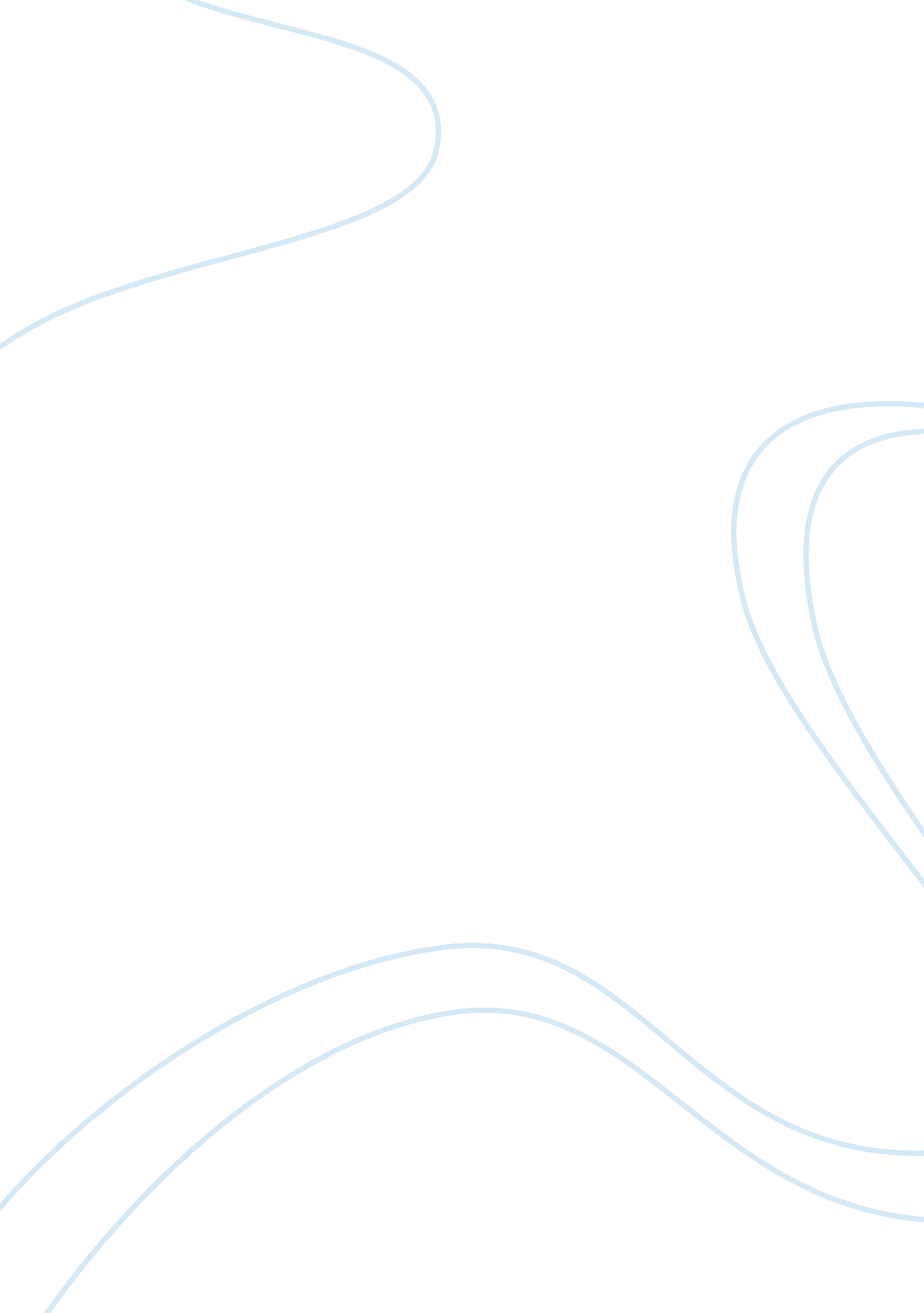 Interprofessional model of nursing care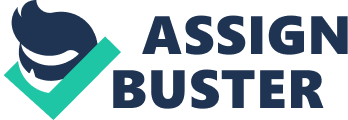 Model of Nursing Care The model of nursing I observed in the healthcare hospital setting is the interprofessional nursing model. Nurses, doctors, and medical practitioners were determined at ensuring that they did their best to guarantee maximum care and protection of patients. I observed the collaborative environment among nurse practitioners who discussed issues related to particular patients’ health. The nurses communicated and discussed on the best treatment and care options for patients with acute healthcare problems to enhance a collaborative patient-centered approach that enhances improved outcomes given the minimization of health disparities. In some instances, I observed nurses take in a patient at the emergency room, whereby they all came together to discuss the patient’s health condition ad appropriate interventions that were applicable at the moment. Nurses were determined to search for information fast through the internet and seeking help from experienced doctors, ensuring that they provided the best care services to patients, especially during emergencies. This case, I observed that the healthcare practitioners were integrating the interprofessional Practice Model (IPM) in their care provision. Summary of Articles Research by Stone and Scarvell (2010) argues that the interprofessional Practice Model in nursing integrates learning and education for all professionals to guarantee innovative intervention techniques in diverse healthcare disciplines (Scarvell and Stone, 2010). Most of these activities have been related to increased teamwork, communication, and inter-professional collaboration in different healthcare disciplines to ensure that individuals work together towards improving the quality and outcome of patient experiences. Both patients and healthcare providers integrate through collaborative care and management services, providing that expert knowledge is applied in solving all healthcare complications. The research argues that interprofessional healthcare collaborative practices are useful as they guarantee a collaboration between the healthcare providers and patients. This enhances a collaborative approach to effective decision making through communication and interactions. Nurse professionals can portray their knowledge and skills including autonomy, cooperation, coordination, assertiveness, and accountability, in ensuring that the patients’ need is met, leading to their satisfaction. Scholars including Silverstein argue that interprofessional practice model enhances the collaboration of nurses and doctors in the healthcare field, guaranteeing the improvement of training systems to improve increased quality care, nurse engagement, and satisfaction in the practices (Scarvell and Stone, 2010). The research argues that it is the role of the nurses and healthcare professionals to ensure that they develop collaborative methods enhancing communication and collaboration to improve patient care and nursing practices. Scholars argue that the model should reflect the core mission, vision, and values of nursing organizations. Woods and Hoffart developed critical attributes to the model, explaining that it should include diverse managerial approaches, professional values, and approaches towards achieving a high-quality patient health care delivery system. Research by Bridges et al. (2011) argues that the current healthcare environment is characterized by increased uncertainty, given the complexity of diseases among patients (Bridges et al., 2011). However, the interprofessional practice model has proved to be a collaborative approach being used by healthcare professionals to guarantee that the problem is resolved in the future. Interprofessional teams have been set up to address healthcare problems among patients. Inter-professional and collaborative efforts have guaranteed the advancement of experiences of nurses and doctors, hence ensuring increased team building skills, patient-centered care, professional knowledge, and service learning to guarantee collaborative and integrated patient-centered care services. The article cites the importance of informing and enlightening nurse practitioners on embodying interprofessional healthcare practice models in their services for their benefit and those of the patient. Nursing schools ensure that students gin core competencies in enhancing interprofessional collaboration to ensure that they foster knowledge useful for the advancement if nursing healthcare practices in the current decade (Bridges et al., 2011). Interprofessional nursing education has also been emphasized to facilitate improved patient outcome and ensure that their medical complications are solved effectively. Interprofessional collaborative education provides that nurses are determined to build positive skills through patient-centered care delivery systems to create a positive impact in the healthcare industry. Scholars believe that nursing students who develop these skills are likely to have high competence in their practices given their knowledge and understanding in interprofessional clinical competencies (Bridges et al., 2011). The model also aligns nurses towards effective teamwork, interprofessional communication and collaboration, alignment to their ethics, values, roles, and responsibilities towards providing dynamic healthcare support systems. The model enlightens students on how to guarantee that they provide safe, effective, timely, and equitable care delivery plans to patients. The related nursing care model The related nursing care model different from the interprofessional practice model is the case management model. Case management model explores the coordination of comprehensive care and quality work from healthcare practitioners to guarantee increases nurse-patient relationship. This relationship enhances improved healthcare delivery outcomes for professionals in the nursing fields. Joo and Huber (2014) argue that the case management model integrates evidence-based practices in the delivery of care for patients, guaranteeing improved healthcare, quality of life, medicine, and well-being of individuals (Joo & Huber, 2014). The authors explain that the CM model is also useful in reducing the costs of healthcare practices while enhancing the effectiveness and accountability of patient-centered practices within the region. Similarly, Vourlekis believes that case managers must enhance the financial management, care coordination, and resource utilization of patient, guaranteeing their optimum outcome at the healthcare setting. Consequently, CM guarantee that effective changes are implemented to adapt to the daily challenges of the healthcare setting (Vourlekis, 2017). This includes evaluating the patients’ adherence, transitional care, and communication interventions promoting quality healthcare practices and self-determination among practitioners. The complex healthcare system also requires nurse practitioners to ensure that they display competent skills through coordinated and organized manners to ensure that they solve complex issues in the healthcare setting. Discussion on the implementation of the interprofessional practice model Today, the inter-professional Practice Model identifies the importance of the need for working with interprofessional teams guaranteeing the collaboration, integration, and communication of expertise efforts towards the recovery of groups to ensure their success in the nursing fields. The practice has also been encouraged in the era of accountable care nursing, assuring multidisciplinary approaches and collaborative moves to enhance improvement in healthcare results and outcomes in all methods (Regan et al., 2016). It is evident that the traditional interdisciplinary and multidisciplinary actions have been replaced by inter-professional education and practices strengthening the development and collaboration of healthcare outcomes dedicated at building relationships and partnerships out of complex healthcare problems in the region. Inter-professional Practice Models has also focused on patient-centered approaches designed to enhance increased communication, interaction, learning, and evidence-based practices among nurses to guarantee improved quality and practice improvements in the healthcare setting. The model also encompasses the topic that is related to the enhancement of ethics and values, roles and responsibilities, teamwork, and inter-professional communication related to nursing practices. Scholars have recommended the practice model given its synergetic and streamlined education activities related to healthcare evaluation and assessments. Additionally, they are guaranteed to improve the patient’s experiences of care, reduce the per capita healthcare costs, and improve health populations of affected individuals (Selleck et al., 2017).  In Finkelman’s text, it is evident that one of the upcoming nursing models includes those emphasizing on the quality importance an improvement of healthcare professionals needed to collaborate, communicate, and enhance inter-professional developments is the Inter-professional Practice Model. Inter-professional Practice Models are critical in today’s team to ensure that individuals understand the care, practice, and developments needed for their nursing practices and success. Recommendation The case management model can be considered an alternative for nurses in ensuring that they improve their care services towards patients at the healthcare setting. The healthcare model integrates collaborative techniques aiming at helping patients survive and improve their health through timely, safe, and cost-effective transitional care. Researchers argue that the model has proved effective in reducing the case of readmissions and hospitalizations in the last decade, hence proving to be effective for nursing practices. Conclusion Conclusively, it is evident that the interprofessional nursing model is most effective in improving the quality of healthcare quality and safety at clinical and hospital settings. The model mandates clinical professionals to integrate their cohesive thinking and decision making approaches towards eliminating medical errors and guaranteeing the improvement of healthcare services delivered to patients. The model also mandates healthcare professionals to provide their best, enhancing maximum patient care, safety, and avoiding harm at all costs. Additionally, its integration of evidence-based practices has guarantees increased collaboration, interaction, communication, and coherence amongst nursing practitioners in the medical field. References Bridges, D., Davidson, R. A., Soule Odegard, P., Maki, I. V., & Tomkowiak, J. (2011). Interprofessional collaboration: three best practice models of interprofessional education. Medical education online , 16 (1), 6035. Joo, J. Y., & Huber, D. L. (2014). Evidence-based nurse case management practice in community health. Professional case management , 19 (6), 265-273. Regan, S., Laschinger, H. K., & Wong, C. A. (2016). The influence of empowerment, authentic leadership, and professional practice environments on nurses’ perceived interprofessional collaboration. Journal of nursing management , 24 (1), E54-E61. Scarvell, J. M., & Stone, J. (2010). An interprofessional collaborative practice model for preparation of clinical educators. Journal of interprofessional care , 24 (4), 386-400. Selleck, C. S., Fifolt, M., Burkart, H., Frank, J. S., Curry, W. A., & Hites, L. S. (2017). Providing primary care using an interprofessional collaborative practice model: What clinicians have learned. Journal of Professional Nursing , 33 (6), 410-416. Vourlekis, B. S. (2017). The policy and professional context of case management practice. In Social work case management (pp. 17-26). Routledge. 